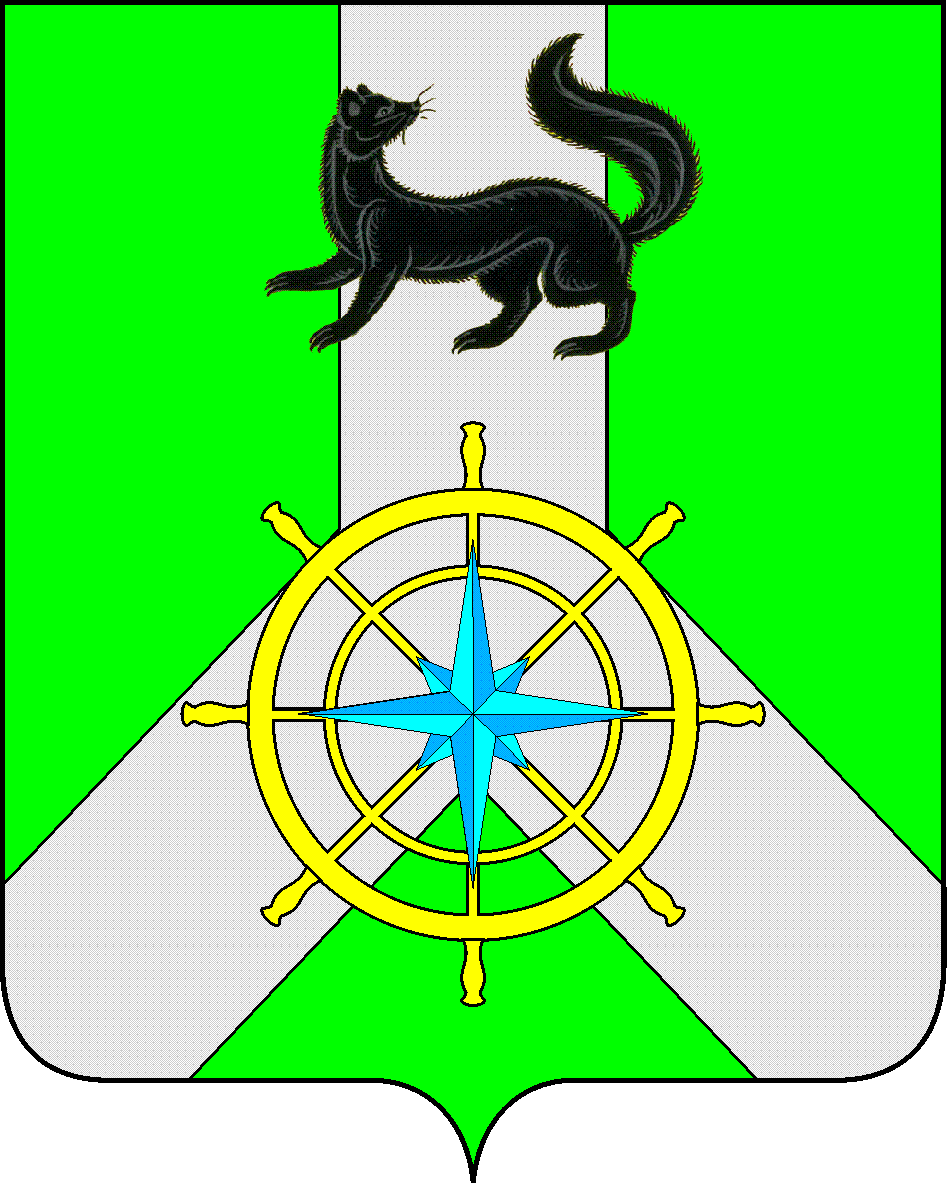 Р О С С И Й С К А Я   Ф Е Д Е Р А Ц И ЯИ Р К У Т С К А Я   О Б Л А С Т ЬК И Р Е Н С К И Й   М У Н И Ц И П А Л Ь Н Ы Й   Р А Й О НА Д М И Н И С Т Р А Ц И Я П О С Т А Н О В Л Е Н И ЕО   внесении изменений Руководствуясь  Законом Иркутской области от 29 декабря 2007 года №153-ОЗ «Об административной ответственности за нарушение правил охраны жизни людей на водных объектах Иркутской области», Законом Иркутской области от 07.10.2008  года №76-ОЗ "Об административной ответственности за нарушение правил пользования водными объектами для плавания на маломерных судах в Иркутской области", Законом  Иркутской области от 04.04.2014 №37-ОЗ (ред. от 12.03.2020) "О наделении органов местного самоуправления областным государственным полномочием по определению перечня должностных лиц органов местного самоуправления, уполномоченных составлять протоколы об административных правонарушениях, предусмотренных отдельными законами Иркутской области об административной ответственности"П О С Т А Н О В Л Я Е Т:1.Внести следующие изменения в п.1.1.2, п.1.2.2  постановления администрации Киренского муниципального района №652 от 01 декабря 2015 года:1.1. Исключить: «Суханов Д.Е.-ведущий специалист отдела ГО и ЧС  комитета по имуществу ЖКХ администрации Киренского муниципального района».1.2. Внести: «Аргунов В.Г.-ведущий специалист отдела ГО и ЧС администрации Киренского муниципального района».2.Настоящее постановление подлежит  официальному опубликованию  и размещению на официальном сайте администрации Киренского муниципального района kirenskrn.irkobl.ru. И.о. главы администрации                                                                                     Е.А.Чудиноваот  25 ноября    2021 г.                                №724г.Киренск